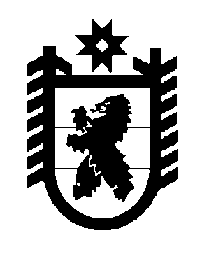 Российская Федерация Республика Карелия    ПРАВИТЕЛЬСТВО РЕСПУБЛИКИ КАРЕЛИЯПОСТАНОВЛЕНИЕот  21 января 2016 года № 8-Пг. Петрозаводск О внесении изменений в постановление Правительства 
Республики Карелия от 14 июля 2011 года № 169-ППравительство Республики Карелия п о с т а н о в л я е т:Внести в постановление Правительства Республики Карелия 
от 14 июля 2011 года № 169-П «О реализации на территории Республики Карелия подпрограммы «Выполнение государственных обязательств по обеспечению жильем категорий граждан, установленных федеральным законодательством» федеральной целевой программы «Жилище»
 на 2011-2015 года» (Собрание законодательства Республики Карелия, 2011, № 7, ст. 1073; 2014, № 9, ст. 1625) следующие изменения: 1) в наименовании цифры «2011-2015» заменить цифрами «2015-2020»;2) в преамбуле цифры «2011-2015», «2002-2010» заменить цифрами «2015-2020»;3) в пункте 1 цифры «2011-2015» заменить цифрами «2015-2020»;4) в пункте 2 цифры «2011-2015» заменить цифрами «2015-2020»;5) в Порядке оформления и выдачи государственных жилищных сертификатов в Республике Карелия в соответствии с подпрограммой «Выполнение государственных обязательств по обеспечению жильем категорий граждан, установленных федеральным законодательством» федеральной целевой программы «Жилище» на 2011-2015 годы, утвержденном указанным постановлением:а) в наименовании цифры «2011-2015» заменить цифрами «2015-2020»;б) в пункте 1 цифры «2002-2010» заменить цифрами «2015-2020»;в) в пункте 2:в абзаце втором слова «федерального государственного учреждения «Объединенная дирекция по реализации федеральных инвестиционных программ» заменить словами «федерального казенного учреждения «Объединенная дирекция по реализации федеральных инвестиционных программ» Министерства строительства и жилищно-коммунального хозяйства Российской Федерации»;в абзаце третьем цифры «2011-2015» заменить цифрами «2015-2020».           Глава Республики  Карелия                       			      	        А.П. Худилайнен